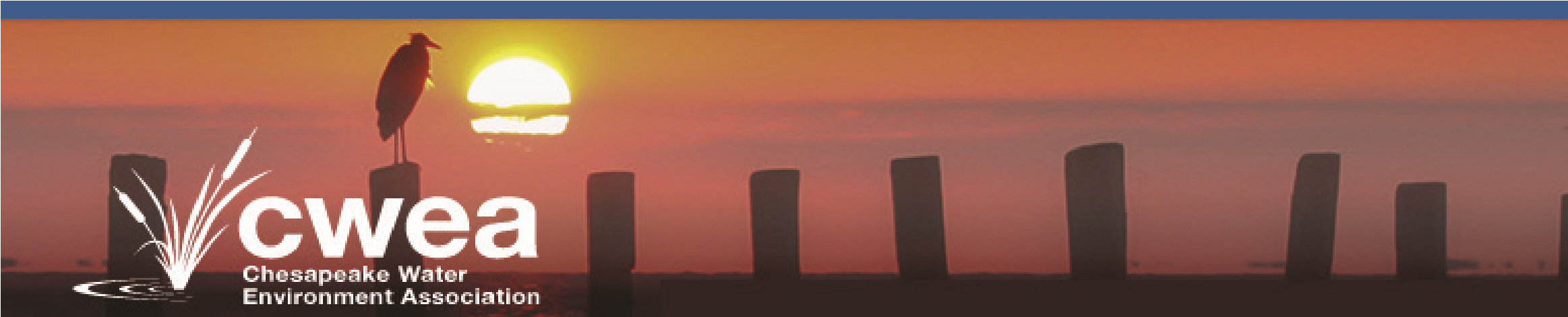 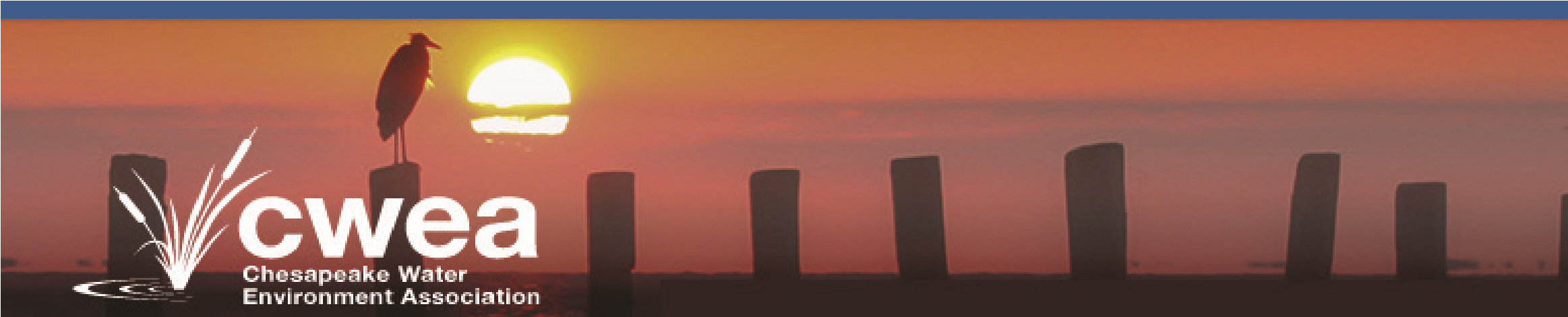 Mission statementThe Chesapeake Water Environment Association (CWEA) is dedicated to improving water quality and protecting the water environment in Delaware, Maryland, and the District of Columbia. The Association strives to do this through public education, the exchange of technical and scientific information among water quality professionals, the training of wastewater and water treatment plant operators, and by offering technical expertise and advice to the law-making and regulatory processes.MembershipCWEA is a Member Association of the Water Environment Federation (WEF)CWEA	has approximately 850 membersCWEA includes Delaware, District of Columbia and Maryland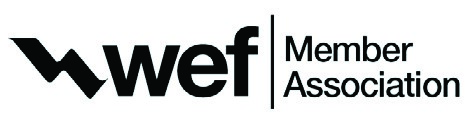 All CWEA members are also Water Environment Federation membersBudgetOur annual budget exceeds $ 150,000.00Structure30 standing committees, including technical and business-related committees, and several joint committees with the Chesapeake Section of the American Water Works Association, Inc. (CSAWWA)Leadership structure consists of a 12 officer Executive Board, which includes two (2) WEF Delegates501(c)(3) non-profit status granted in 2013Joint CWEA/WWOA magazine, known as the “Ecoletter” published quarterlyWebsite: www.chesapeakewea.org Key Facts/ProgramsWater Environment Federation (WEF) 2015 Member Association Achievement AwardNumerous technical seminars throughout the year, including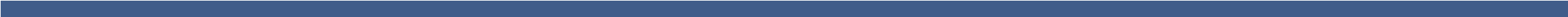 Collection Systems Committee Annual SeminarStormwater Committee Spring SeminarPlant Operations & Maintenance Committee SeminarJoint Water Reuse Committee Annual SeminarJoint Spring Meeting with CSAWWAAsset Management Committee SeminarMonthly Webinar SeriesAnnual Ed Norton Open Golf Tournament - CWEA has partnered with the Federal Water Quality Association to award a scholarship to a local high school student from the proceedsAnnual Tri-Association Conference conducted jointly with WWOA and CSAWWAAnnual Short Course for Operators conducted jointly with WWOA and CSAWWAProvide accredited training for operator certification and PDHs for EngineersHosted WEF 2014 Collection Systems Specialty Conference, Baltimore, MD, March 11-14, 2014Hosted WEF 2015 Residuals and Biosolids Conference with Federal Water Quality Association (FWQA), Washington, DC, June 6-10, 2015Support Baltimore City Water Industry Mentoring Program- YH2O.  Partner with City of Baltimore, Mayor’s Office of Employment Development to provide mentors and training to this award-winning program.Ellen Frketic is Chief of the Water and Wastewater Engineering Division at the Maryland Environmental Service, where she focuses on providing support to the water and wastewater operations staff as well as planning and implementing capital improvements to the State of Maryland’s many treatment and conveyance facilities.  As president of CWEA, Ellen is committed to expanding outreach to wastewater operators and is passionate about promoting reuse of wastewater effluent, gray water and stormwater.  Ellen is a member of the 5S Society, AWWA, and the WateReuse Association and a former coach of MES’s Operations Challenge team, Motley Poo.  She holds a bachelor’s degree in Civil and Environmental Engineering from Clarkson University.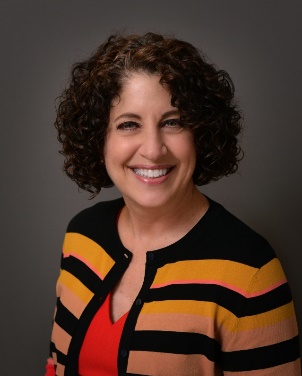 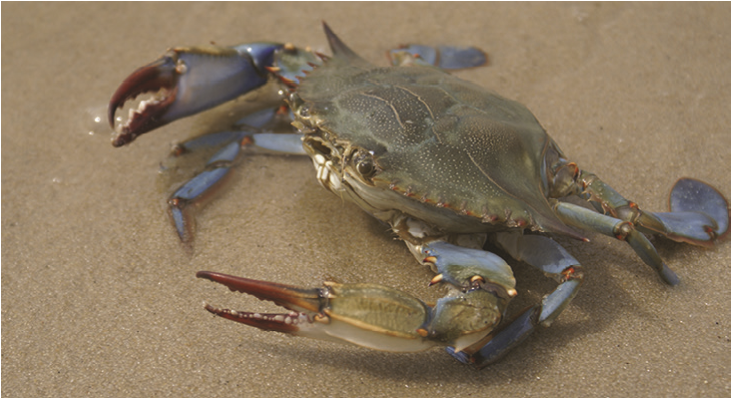 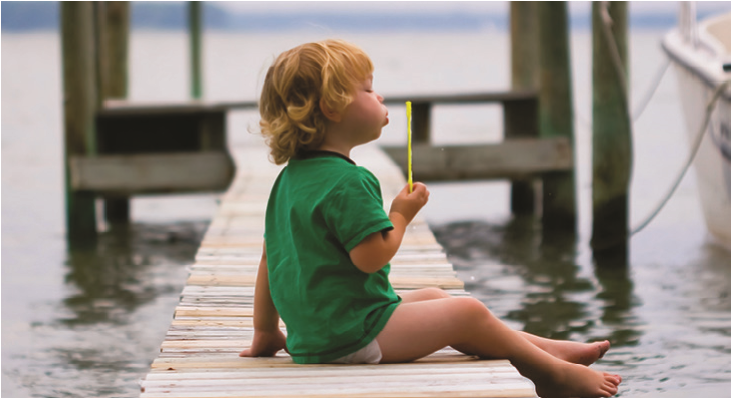 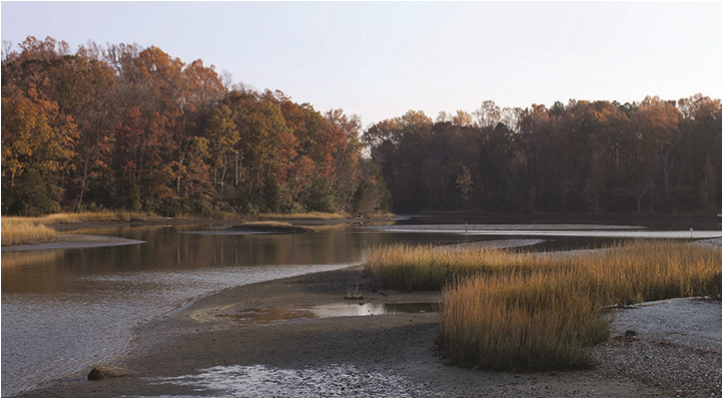 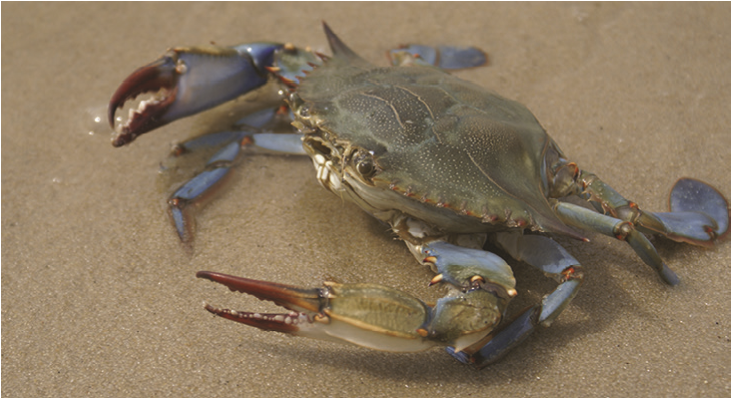 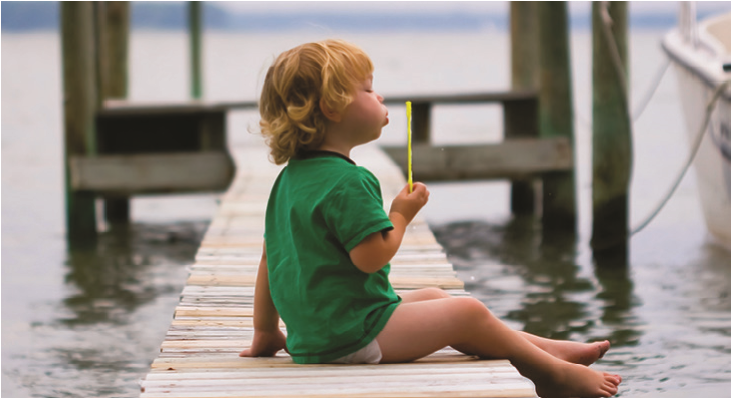 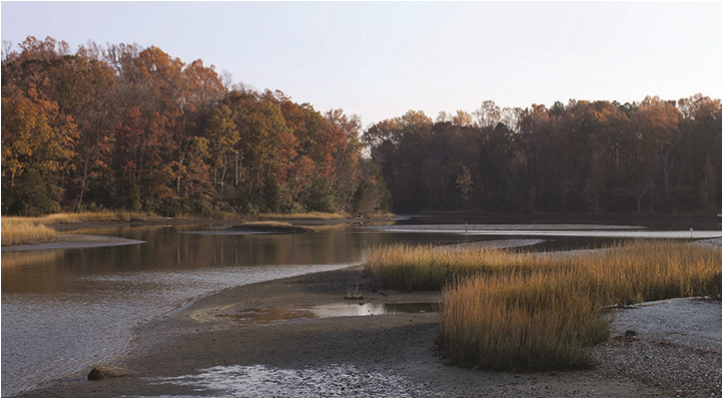 www.chesapeakewea.org